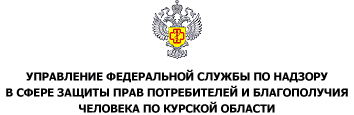 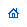 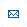 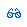 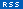 Горячая линия8-4712-58-71-86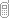 Единый консультационный центр8-800-555-49-43 (звонок бесплатный)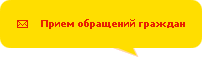 Начало формыКонец формыОб итогах работы Управления Роспотребнадзора по Курской области в сфере защиты прав потребителей за 9 месяцев 2021 г.За 9 месяцев 2021 года специалистами отдела защиты прав потребителей Управления проведено 36 проверок по контролю за соблюдением законодательства в сфере технического регулирования и защиты прав потребителей.В ходе  проверок выявлено  239 нарушений обязательных требований нормативных правовых актов, регулирующих правоотношения в сфере потребительского законодательства.По результатам проведенных проверок составлено 239 протоколов, вынесено 134 постановления, общая сумма наложенных штрафов составила 1 млн. 419 тыс. рублей.За 9 месяцев текущего года в суды Белгородской, Курской, Калужской, Московской, Тамбовской, Ростовской, Московской, Воронежской, Ивановской областей, г. Москвы и Санкт-Петербурга подано 25 исков в защиту неопределенного круга лиц по фактам реализации в розничной торговой сети пищевых продуктов и промышленных товаров ненадлежащего качества, на данный момент рассмотрено 16 и все они удовлетворены.В текущем году рассмотрено 229 материалов органов внутренних дел, касающихся нарушений действующего законодательства при хранении, перевозке и реализации алкогольной и табачной продукции, реализации иной пищевой продукции с истекшими сроками, а также иных нарушений законодательства.Всего составлено и направлено в суд 128 протоколов об административных правонарушениях по ч.ч.2 и 4 ст.15.12 КоАП РФ.За 9 месяцев текущего года в отдел поступило и рассмотрено 1175 обращений на нарушения в сфере защиты прав потребителей. Всем заявителям направлены ответы с разъяснениями законодательства Российской Федерации. Обращения и заявления граждан, не относящиеся к компетенции Роспотребнадзора, в последующем перенаправлены по принадлежности в уполномоченные органы власти.50 обращений явились основанием для проведения Управлением Роспотребнадзора по Курской области надзорных мероприятий в сфере защиты прав потребителей, в том числе проведено 3 предварительные проверки, 47 административных расследований, 7 контрольных закупок.В ходе проведения 39 мероприятий по контролю факты, изложенные в обращениях, подтвердились.Кроме того, по результатам рассмотрения обращений и жалоб граждан специалистами отдела выдано 77 предостережений о недопустимости нарушения обязательных требований, установленных в области защиты прав потребителей. Всего в текущем году специалистами отдела организовано и принято участие в 16 мероприятиях профилактического, превентивного характера.Категория документа:Защита прав потребителейПРЕСС-ЦЕНТРПресс-релизы